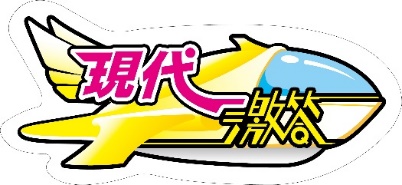 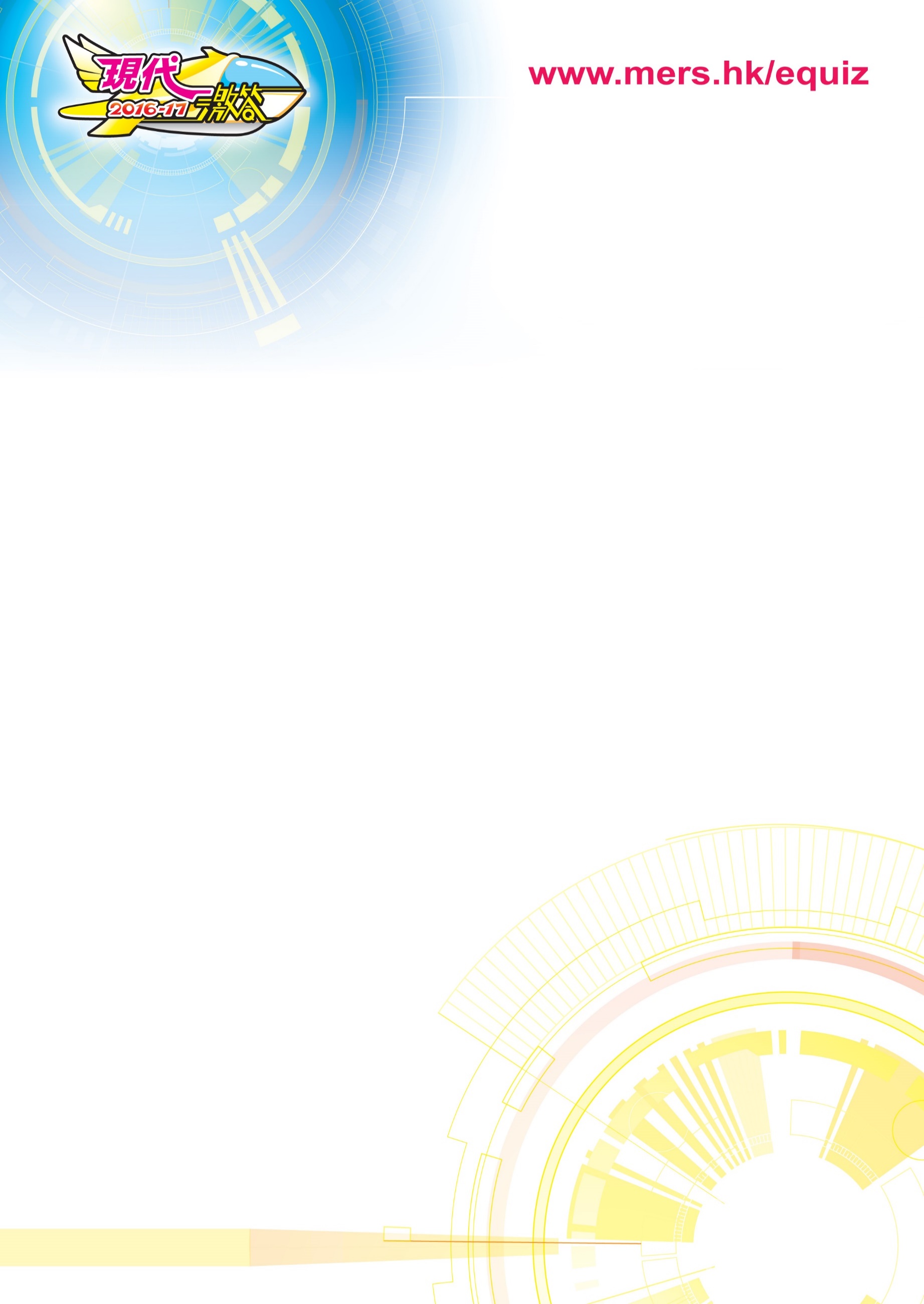 「現代激答 2020 - 2021 」「疫」轉LEVEL UP 報名表格報名須知: 請填妥以下表格，並電郵至比賽籌委會，電郵: equiz@mers.hk。請委老師作為比賽聯絡人，填妥校際賽報名表格，並電郵或傳真至比賽籌委會。如有查詢，請致電鄧小姐 : 3128 4813或瀏覽比賽網站 www.mers.hk/equiz。「現代激答 2020 – 2021 」報名表格「現代激答 2020 – 2021 」報名表格「現代激答 2020 – 2021 」報名表格學校資料學校名稱（中文）：學校名稱（中文）：學校資料學校地址： (請填寫中文地址)學校地址： (請填寫中文地址)學校資料學校電話：學校傳真號碼：比賽聯絡人資料老師姓名：老師職銜：比賽聯絡人資料聯絡電話：電郵：校長／負責老師簽署：_______________________          日期：_______________________校長／負責老師簽署：_______________________          日期：_______________________校長／負責老師簽署：_______________________          日期：_______________________